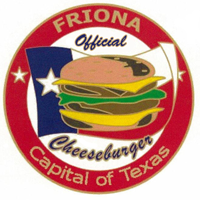 623 Main StreetFriona, Texas 79035(806) 250-2761Application for EmploymentDate				Name							Social Security Number					Last		First		MiddleMailing Address				City			State		Zip		Date of Birth				Phone				Email				Have you ever been convicted of a felony? 	Yes 	No 	If yes, please explain in detail on the back of this sheet (Other Information), giving dates, nature of the offense, name and location of the court, and the disposition of the case. A conviction may not disqualify you, but a false statement will. Position or type of work you are applying for:								Full-Time	Part-Time	Summer	Date available to work					Driver’s License Number				Class A		Class A Commercial									Class B		Class B Commercial									Class C		Class C Commercial									Class M	Class M Commercial		List Skills												Bilingual? 	Yes 	No	List languages other than English					EducationEmployment History (start with most recent)Employer						Supervisor					Address						Phone						City, State, Zip						Dates of Employment		to		Reason for Leaving											Employer						Supervisor					Address						Phone						City, State, Zip						Dates of Employment		to		Reason for Leaving											Employer						Supervisor					Address						Phone						City, State, Zip						Dates of Employment		to		Reason for Leaving											Is there any reason you do not want us to contact any of your previous employers? If so, please list the employer and reason why you do not want us to contact him. Other InformationTo the best of my knowledge, all the information I have given on this application is true. I understand that false statement on my application could disqualify me from consideration for employment. Signature of Applicant								DateType of SchoolSchool AttendedDates AttendedCourse of StudyDiploma/Degree?High SchoolCollegeUniversitiesTrade SchoolOther